DESCRIPTION DU PROJET (MAXIMUM 3 PAGES)BUDGET ET JUSTIFICATION (MAXIMUM 1 PAGE)TRANSFERT DES CONNAISSANCES (MAXIMUM 1/2 PAGE)EFFET LEVIER (MAXIMUM 1/2 PAGE)MULTIDISCIPLINARITÉ ET INTÉGRATION DES EXPERTISES (MAXIMUM 1/2 PAGE)Chercheur(e) Principal(e), Co-chercheur(e), et autres chercheurs - BIO SKETCH (maximum 4 pages)Remplissez le formulaire ci-dessous ou insérez votre BIO SKETCH en vous assurant que le tout n’excède pas 4 pages et qu’il contient toutes les informations requises. 2. PRIX ET DISTINCTIONS3. SUBVENTIONS4. PUBLICATIONS5. CONFERENCES, SYMPOSIUMS, CONGRÈS Nombre de présentations orales :  Nombre de présentations par poster : Nombre d’évènements organisés : 6. AUTRE TRAVAUX PERTINENTS, RECHERCHE CLINIQUE OU FONDAMENTALE, ENSEIGNEMENT OU AUTRES RESPONSABILITÉS 7. NOMBRE D’ÉTUDIANT SUPERVISÉS8. BREVETSFormulaire de DemandeProjet Structurant Majeur THÈME DU PROJET (sélectionnez parmi nos axes prioritaires)  1.  Santé Orale ou Publique    2.  Santé Osseuse ou musculosquelettique  3.  Développement Technologique  4. Autres, spécifiez : TITRE DU PROJETCHERCHEUR PRINCIPALSénior : Junior : Année de recrutement à titre de chercheur académique indépendant :ÉQUIPE DE RECHERCHEChercheur(e) Principal(e) – Membre régulier du RSBONom:Institution:Co-chercheur (ajoutez des cases au besoin)Nom :Institution:Membre du RSBO           Régulier            Associé    Co-chercheur (ajoutez des cases au besoin)Nom :Institution :Membre du RSBO           Régulier            Associé    Co-chercheur (ajoutez des cases au besoin)Nom :Institution :Membre du RSBO           Régulier            Associé    Considérations Bioéthiques Le projet a-t-il reçu une approbation d’un comité d’éthique universitaire ou hospitalier ?OUI      Spécifiez : NON      Décrivez, advenant l’éventualité d’un financement, les étapes et l’échéancier pour l’obtention d’un certificat d’éthique institutionnel:DONNEZ UNE VUE D’ENSEMBLE DU PROJET en utilisant les rubriques ci-dessous1. Mise en contexte et pertinence 2. Objectifs/Hypothèse à court et moyen termes3. Méthodologie4.  Résultats anticipés	5.	Échéancier et faisabilitéJustifiez les montants demandés en assurant qu’il n’y a	pas dédoublement avec vos fonds existants. Si applicable, inclure la répartition des fonds entre les chercheurs.	Indiquez les autres sources de financement ou autres formes de soutien de partenaires (en fonds, en bien matériaux ou en personnel de recherche)Indiquez les activités que vous conduirez en termes de promotion/diffusion des connaissancesproduites (tenue d’évènements, mise en application d’outils, etc.)Expliquez comment ce projet pourrait produire un effet levier pour l’obtention d’autres sources de financement ou augmenter de façon significative la valeur scientifique d’autres projets	Indiquez quand et à quel organisme vous planifiez soumettre une autre demande de fonds pour ce projet Décrivez l’interdisciplinarité de l’équipe, la contribution de chaque chercheur et les mécanismes pour assurer un transfert d’expertise (partage de ressources, de personnel, codirection d’étudiants, etc.)Nom Nom GradeGradeGradeGradeGradeGrade1. ÉDUCATION / FORMATION  1. ÉDUCATION / FORMATION  1. ÉDUCATION / FORMATION  1. ÉDUCATION / FORMATION  1. ÉDUCATION / FORMATION  Institution et locationGrade(Si applicable)Grade(Si applicable)Année(s)Domaine d’étudeTypeOrganisme(Si applicable)DateMontant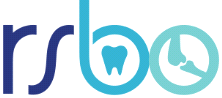 